Consumer Group Criticizes Comcast's Mobile Streaming Service A consumer advocacy group has filed a complaint against Comcast, saying its mobile streaming service violates Net neutrality principles as well as conditions required by its merger with NBCUniversal. Comcast says its service is delivered via its cable system rather than the Internet. 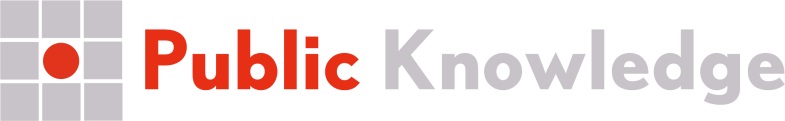 The Hill 3/3/16http://thehill.com/policy/technology/271658-critics-want-fcc-to-take-action-against-comcast-streaming-service